УТВЕРЖДАЮ:ГлаваШаумянского сельского поселенияТуапсинского района _________________ А.А. Кочканян«_____»_________________2018 г.СОГЛАСОВАНО:Начальник управления торговли и бытового обслуживания администрации муниципального образования Туапсинский район_____________________Ю.С. Чубукова«_____»__________________2018 г.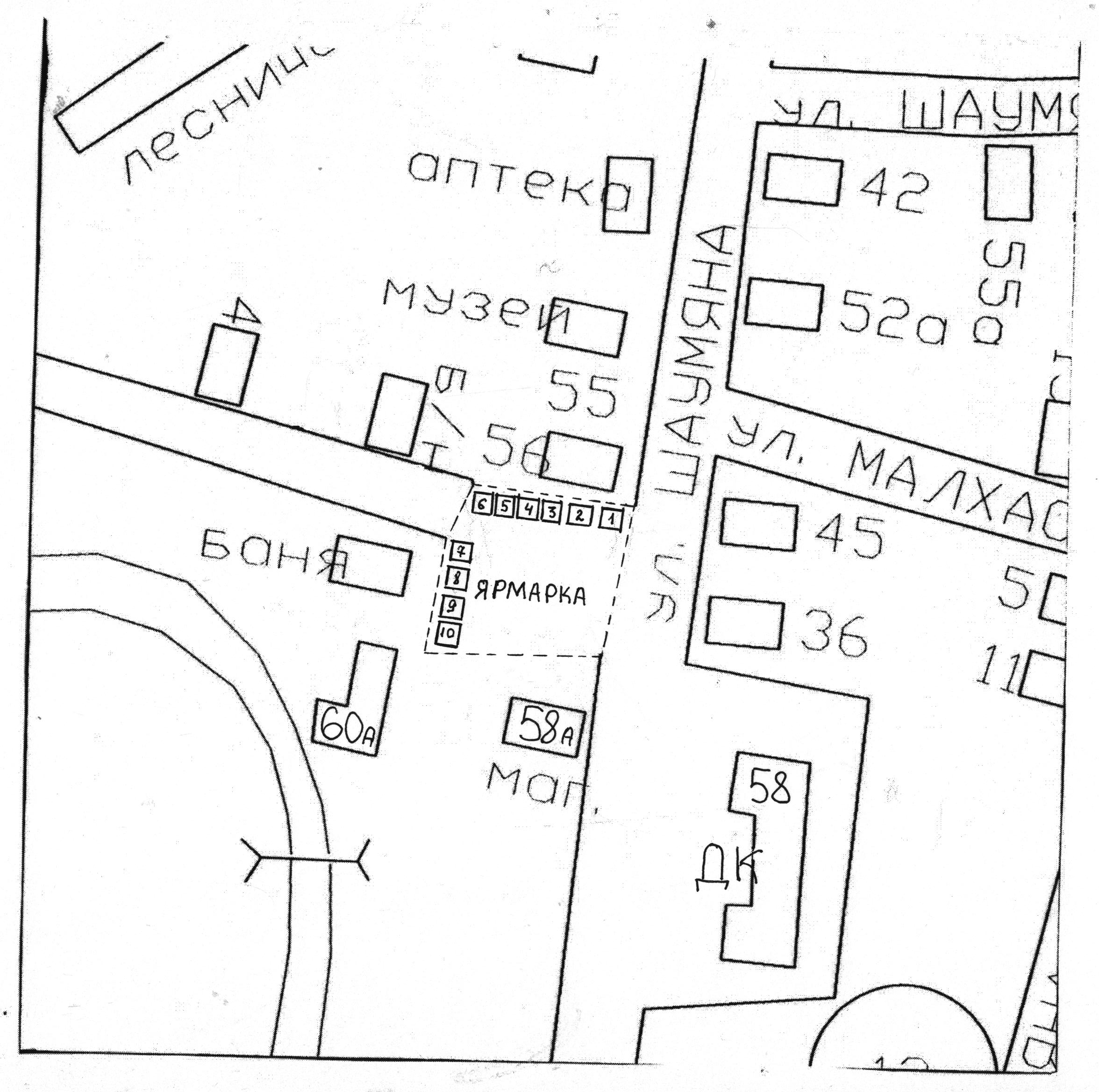                             Масштаб  1:3 000